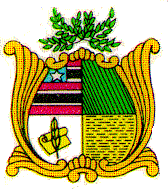 ESTADO DO MARANHÃOAssembleia LegislativaGAB. DEP. DR. LEONARDO SÁPROJETO DE LEI Nº    Autoria: Dep. Dr. Leonardo SáArt. 1º– Esta Lei institui diretrizes para criação do selo “Amigo da Criança e do Adolescente” no Estado do Maranhão, à ser conferido:       I - Às empresas do setor privado que contribuem direta, ou indiretamente, com o repasse de recursos oriundos de deduções ao Imposto de Renda Pessoa Jurídica, em projetos sociais, em prol das crianças e adolescentes no Estado do Maranhão;II - Às Organizações Não Governamentais - OnGs, Organizações da Sociedade Civil de Interesse Público - OSCIPs, associações e entidades que atuam diretamente em projetos sociais em prol das crianças e adolescentes no Estado do Maranhão.Art. 2º– O Poder Executivo, através de seu órgão competente:I - Fixará os requisitos para a obtenção do selo de que trata esta lei;II - Indicará as empresas do setor privado habilitadas à recebê-lo;III - Determinará o modelo de selo a ser adotado.Parágrafo único - Para obtenção do selo, as empresas interessadas deverão requerê-lo ao órgão competente do Poder Executivo.Art. 3º– O selo terá prazo de validade de um ano, sendo renovável, anualmente, a critério do órgão encarregado da concessão.Art. 4º– O Poder Executivo regulamentará as normas complementares necessárias à plena execução desta Lei.Art. 5º - As despesas decorrentes da execução desta lei correrão à conta das dotações orçamentárias próprias, consignadas no orçamento vigente e suplementadas se necessário.Art. 6º - Esta lei entra em vigor na data de sua publicação.Plenário Deputado Estadual “Nagib Haickel”, do Palácio “Manoel Beckman”, em São Luís, 05 de Outubro de 2021.Dr. LEONARDO SÁ  DEP. ESTADUAL – PLESTADO DO MARANHÃOAssembleia LegislativaGAB. DEP. DR. LEONARDO SÁJUSTIFICATIVA Autoria: Dep. Dr. Leonardo SáA criação do selo "Amigo da Criança e do Adolescente" é uma demonstração de reconhecimento para as empresas que ajudam com o repasse de recursos financeiros e também para as entidades do terceiro setor que atuam em prol das crianças e adolescentes no Estado do Maranhão, sendo de suma importância para o aprimoramento da qualidade de vida e do desenvolvimento social.O Terceiro setor é formado por associações e entidades sem fins lucrativos e visa contribuir com o Estado para alcançar pessoas em locais onde à administração pública direta não alcança, com viés social e protegidos pela Constituição Federal. Existem várias organizações que fazem parte do terceiro setor, como as ONGs (Organizações Não Governamentais) e OSCIPs (Organizações da Sociedade Civil de Interesse Público), que revela o predomínio da ação comunitária sobre a ação estatal no cenário social brasileiro que oportuniza a efetivação dos direitos sociais, contribuindo para uma sociedade mais justa e equilibrada.O terceiro setor no Brasil ainda é bastante deficitário, especialmente no tocante à atuação específica com crianças e adolescentes, e por esta razão, estas organizações buscam constantemente formas de conseguir mais doações visando à progressão da efetivação de políticas públicas e, consequentemente, dos direitos fundamentais; ficando demonstrado a plausibilidade da criação do presente selo de Amigo da Criança e do Adolescente.Dessa forma, o Terceiro Setor passa a ter um papel importante na sociedade, no sentido de atender as carências de oportunidade esportivas e culturais nas comunidades de baixa renda, especialmente em se tratando de projetos em prol das crianças e adolescentes.Nesse contexto, a criação do selo "Amigo da Criança e do Adolescente" torna-se relevante para incentivar o desenvolvimento e crescimento das atividades que compõe o desenvolvimento social previstos na Constituição Federal, bem como busca a hegemonia do interesse social, por meio da ação comunitária de políticas públicas e fundamentais.Por todo o exposto, o presente projeto de lei constitui um relevante reconhecimento às empresas e entidades que atuam em prol das crianças e adolescentes no Estado do Maranhão.Dessa forma, conto com o apoio dos nobres para a aprovação deste importante projeto.Plenário Deputado Estadual “Nagib Haickel”, do Palácio “Manoel Bekman”, em São Luís, 05 de Outubro de 2021.Dr. LEONARDO SÁ  DEP. ESTADUAL - PL